SAFETY DATA SHEETIssue Date: 8-27-15 	Revision Date: 9-1-2021	Version  11. PRODUCT AND COMPANY IDENTIFICATIONProduct IdentifierProduct Name:   Multipurpose Cleaner (Hydrogen Peroxide)	Item# 474 09 110 01 – Case of 4 1-Gallon Jugs	Item# 474 09 110 55 – 55-Gallon Drum	Other Means of Identification SDS # not determined	UN/ID # not determined	Product Code      H2O2	Recommended Use of the Chemical and Restrictions on Use Recommended Use:            Cleaning Compound	 Details of the Supplier of the Safety Data SheetSupplier Address	Illinois Correctional Industries                                   1301 Concordia Court                                           P.O. Box 19277                                           Springfield, IL 62794-9277Emergency Telephone Number Company Phone Number 1-800-634-0213       (Illinois Correctional Industries – Springfield)	Emergency Telephone      1-800-222-1222       (Poison Control Center)	2. HAZARDS IDENTIFICATIONClassification   Signal WordWarning  Hazard Statements  EYES: Causes serious eye irritation/damage.  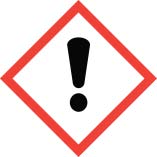 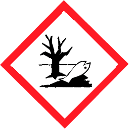   Physical State:  Liquid.Precautionary Statements – PreventionWash face, hands, and any exposed skin thoroughly after handling. Wear eye/face protection.Precautionary Statements - Response  IF IN EYE: rinse cautiously with water for several minutes. Remove contact lenses, if present and easy to do. Continue rinsing Get medical attention if eye irritation occurs. Precautionary Statements – StorageKeep containers tightly closed in a dry, cool and well ventilated place.   Precautionary Statements - Disposal  Disposal should be in accordance with applicable regional, national and local laws and regulations.Hazards Not Otherwise Classified (HNOC)Other HazardsHarmful to aquatic life with long lasting effects.3. COMPOSITION/INFORMATION ON INGREDIENTS                                                                                  *Hydrogen peroxide used is a 35% solution4. FIRST AID MEASURESFirst Aid MeasuresInhalation                                       Remove to fresh air. If symptoms persist, call a physician.Eye Contact	Rinse cautiously with water for several minutes. Remove contact lenses, if present and                                                         easy to do. Continue rinsing. Get medical attention if irritation occurs.Ingestion	Drink plenty of water. Call a POISON CENTER or doctor/physician if you feel unwell.Skin Contact	Wash with plenty of water. If skin irritation persists, call a physician.Most Important Symptoms and Effects, both Acute and DelayedSymptoms	Exposed individuals may experience eye tearing, redness, and discomfort.Indication of any Immediate Medical Attention and Special Treatment NeededNote to Physicians	Treat symptomatically.5. FIRE-FIGHTING MEASURESSuitable Extinguishing MediaUse extinguishing measures that are appropriate to local circumstances and the surrounding environment.  Unsuitable Extinguishing Media  Not determined.Specific Hazards Arising from the Chemical  Non-flammableProtective Equipment and Precautions for FirefightersAs in any fire, wear self-contained breathing apparatus with a full face piece operated in pressure-demand or other positive pressure mode when fighting fires.6. ACCIDENTAL RELEASE MEASURESPersonal Precautions, Protective Equipment and Emergency Procedures 	Personal Precautions	Use personal protective equipment as required.Environmental Precautions	See Section 12 for additional ecological information.Methods and Material for Containment and Cleaning Up 	Methods for Containment	Prevent further leakage or spillage if safe to do so. Dike ahead of large spills to prevent                                                       run-off. Do not touch or walk through spilled material. Stop discharge, if it can be performed                                                       safely, and contain materials.Methods for Cleaning Up	Use an absorbent material. Place contaminated material in a suitable container for disposal.                                                        Do not flush down toilet, sewer, stream or other bodies of water.7. HANDLING AND STORAGEPrecautions for Safe HandlingAdvice on Safe Handling	Handle in accordance with good industrial hygiene and safety practice. Use only in well- ventilated areas. Do not breathe dust/fume/gas/mist/vapors/spray. Wash face, hands, and any exposed skin thoroughly after handling. Use personal protection recommended in Section 8.Conditions for Safe Storage, Including any IncompatibilitiesStorage Conditions	Keep containers tightly closed in a well ventilated area. Store in a cool dry place. Incompatible Materials	Strong reducing agents.8. EXPOSURE CONTROLS/PERSONAL PROTECTIONExposure Guidelines Appropriate Engineering ControlsEngineering Controls	Provide adequate ventilation. eyewash stations.Individual Protection Measures, such as Personal Protective EquipmentEye/Face Protection                     Wear approved safety goggles where a splash hazard exists.Skin and Body Protection	Wear suitable protective clothing.Respiratory Protection	Ensure adequate ventilation, especially in confined areas.General Hygiene Considerations Handle in accordance with good industrial hygiene and safety practice.9. PHYSICAL AND CHEMICAL PROPERTIESInformation on Basic Physical and Chemical Properties10. STABILITY AND REACTIVITYReactivity 	Not reactive under normal conditions.Chemical StabilityStable under recommended storage conditions.Possibility of Hazardous ReactionsNone under normal processing.Conditions to AvoidKeep out of reach of children.Incompatible MaterialsAvoid strong reducing agents.Hazardous Decomposition ProductsNone known based on information supplied.11. TOXICOLOGICAL INFORMATIONInformation on Likely Routes of Exposure 	Product InformationInhalation	Avoid breathing vapors or mists.Eye Contact	Causes serious eye irritation.Skin Contact	Avoid skin contact.Ingestion	Do not taste or swallow.Component Information Information on Physical, Chemical and Toxicological Effects 	Symptoms	Please see section 4 of this SDS for symptoms.Delayed and Immediate Effects as well as Chronic Effects from Short and Long-term Exposure 	Carcinogenicity	Carcinogenic potential is unknown.    ACGIH (American conference of Governmental Industrial Hygienists)     A3 – Animal Carcinogen    IARC (International Agency for Research on Cancer)    Group 3 IARC components are “not classifiable as human carcinogens” Numerical Measures of ToxicityNot determined12. ECOLOGICAL INFORMATIONEcotoxicityToxic to aquatic organisms. Toxic to aquatic life with long lasting effects.Persistence and DegradabilityNot determinedBioaccumulationNot determinedMobilityOther Adverse EffectsNot determined13. DISPOSAL CONSIDERATIONSWaste Treatment MethodsDisposal of Wastes	Disposal should be in accordance with applicable regional, national and local laws and regulations.Contaminated Packaging	Disposal should be in accordance with applicable regional, national and local laws and regulations.14. TRANSPORT INFORMATIONNote  	Please see current shipping paper for most up to date shipping information, including exemptions and special circumstances.DOT                                                      Not regulatedIATA                                                       Not regulated	IMDG                                                      Not regulatedInternational Inventories Not Determined15. REGULATORY INFORMATIONLegend:TSCA - United States Toxic Substances Control Act Section 8(b) InventoryDSL/NDSL - Canadian Domestic Substances List/Non-Domestic Substances ListEINECS/ELINCS - European Inventory of Existing Chemical Substances/European List of Notified Chemical SubstancesENCS - Japan Existing and New Chemical Substances IECSC - China Inventory of Existing Chemical Substances KECL - Korean Existing and Evaluated Chemical SubstancesPICCS - Philippines Inventory of Chemicals and Chemical SubstancesUS Federal Regulations 	SARA 313  This material does not contain any chemical components with known CAS numbers that exceed the threshold reporting levels  established by SARA Title III, Section 313.CERCLAUS State RegulationsU.S. State Right-to-Know Regulations16. OTHER INFORMATIONIssue Date                                            27-Aug-2015	Revision Date                                      01-Sept-2021	Revision Note  (New format)              DisclaimerThe information provided in this Safety Data Sheet is correct to the best of our knowledge, information and belief at the date of its publication.The information given is designed only as guidance for safe handling, use, processing, storage, transportation, disposal and release and is not to be considered a warranty or quality specification.The information relates only to the specific material designated and may not be valid for such material used in combination with any other materials or in any process, unless specified in the text.End of Safety Data SheetSerious Eye Damage/Eye IrritationCategory 2BChemical NameCAS NoWeight-%Hydrogen Peroxide7722-84-1<20Water7732-18-570-80SurfactantProprietary<10Citric Acid Monohydrate5949-29-1<5Chemical NameACGIH TLVOSHA PELNIOSH IDLHHydrogen peroxide7722-84-1TWA: 1 ppmTWA: 1 ppm TWA: 1.4mg.m3 (vacated) TWA:1 ppm (Vacated) TWA:1.4 mg/m3IDLH: 75 ppmTWA: 1 ppmTWA: 1.4 mg/m3Physical State Appearance ColorLiquidClear LiquidClear OdorOdor ThresholdLemonNot determinedPropertyValues 	Remarks  • Method 	pHMelting Point/Freezing PointBoiling Point/Boiling RangeFlash PointEvaporation Rate Flammability (Solid, Gas)Upper Flammability Limits3.0 – 3.5Not determinedNot determinedNoneNot determined n/a-liquidNot determined(butyl acetate = 1)Lower Flammability LimitNot determinedVapor Pressure Vapor Density Specific Gravity Water SolubilitySolubility in Other SolventsPartition CoefficientAutoignition Temperature Decomposition Temperature Kinematic ViscosityDynamic ViscosityExplosive PropertiesOxidizing PropertiesNot determined less than air Not determinedCompleteNot determined Not determined Not determined Not determined Not determined Not determined Not a explosive Not determined(air = 1)(H2O = 1)Chemical NameOral LD50Dermal LD50Inhalation LC50Hydrogen peroxide7722-84-1= 801 mg/kg ( RAT )= 4060 mg/kg (RAT) = 2000 mg/kg                     (Rabbit)= 2 mg/L ( RAT ) 4 hChemical Name             ACGIHIARCNTPOSHAHydrogen peroxide7722-84-1                  A3Group 3-                -Chemical NameAlgae/aquatic plantsFishToxicity tomicroorganismsCrustaceaHydrogen peroxide7722-84-12.5: 72 h Chlorella vulgarismg/L EC5016.4: 96 Pimephales promelas mg/L LC50 18 – 56: 96 h Lepomis macrochirus mg/L LC50 static 10.0 – 32.0: 96 h Oncorhynchus mykiss mg/L LC50 static7.7: 24 h Daphnia magnamg/L EC50 18 – 32: 48 hDaphnia magna mg/L EC50static                       Chemical NameCalifornia Hazardous Waste StatusHydrogen peroxide7722-84-1ToxicCorrosiveIgnitableReactiveChemical NameHazardous substance RQsCERCLA/SARA RQReportable Quantity (RQ)Hydrogen peroxide7722-84-11000 lb.Chemical NameNew JerseyMassachusettsPennsylvaniaHydrogen peroxide7722-84-1XXX